ЕЖЕГОДНЫЙ ОТЧЕТо результатах своей деятельности, результатах деятельности
Администрации, в том числе о решении вопросов, поставленных
районным Советом депутатов,
Бакуневич Надежды Владимировны,Исполняющего полномочия Главы Боготольского района
Красноярского краяс «01» января 2022г. по «31» декабря 2022г.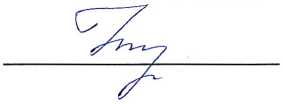 1.Общие сведенияДеятельность главы и администрации в отчетном периоде строилась по направлениям, определенным полномочиями, предусмотренными статьей 15 Федерального закона от 06.10.2003 № 131-ФЗ «Об общих принципах организации местного самоуправления в Российской Федерации», законодательством Красноярского края, Уставом Боготольского муниципального района, стратегией социально-экономического развития Боготольского муниципального района Красноярского края до 2030 года и была направлена на улучшение качества жизни населения района.2022 год стал историческим для всей нашей страны, а мы непосредственными участниками этих событий в связи с объявлением 24 февраля 2022 года Президентом Российской Федерации Владимиром Владимировичем Путиным о начале военной спецоперации. Выражаем слова благодарности жителям Боготольского района, которые приняли сложное и мужественное, решение стать добровольцами, а также тех, кто, оставаясь верными воинской присяге, призваны в рамках частичной мобилизации для выполнения поставленных боевых задач.Наша сегодняшняя задача поддержать их и их семьи.Еще одно событие, случившееся 7 мая 2022 года стало настоящим испытанием не только для жителей, пострадавших от пожаров, но и для всех ветвей власти Красноярского края, которым в кратчайшие сроки необходимо было решать вопросы выделения гуманитарной помощи погорельцам, обеспечения их временным жильем, социальными выплатами, оказания помощи при подготовке документов в суды по спорным вопросам.На территории района больше всего пострадали жители д. Павловка Вагинского сельсовета, в которой огнем было уничтожено 28 домов.Нами была проведена большая работа по оказанию пострадавшим психологической, юридической, материальной и иной помощи.По поручению главы региона, после стихийного пожара в кратчайшие сроки был принят закон об оказании помощи свыше 500 семьям, пострадавшим от пожаров. В число этих семей вошли и жители деревниПавловка. Многие из них получили денежные выплаты на покупку жилья, а три семьи попали в программу строительства домов. По желанию жителей местом строительства было выбрано село Вагино. Именно там были выделены три земельных участка и в кратчайшие сроки, всего за полтора месяца, на этих участках построены современные, благоустроенные дома.	Несмотря на санкционную политику Запада, направленную на уничтожение экономики России, все отрасли продолжают работать в новых условиях и обеспечивать потребности наших граждан, нашей страны.Представляю вам отчет о результатах своей деятельности и деятельности Администрации района за 2022 год, сформированный на основе статистических данных и итоговой информации структурных подразделений администрации района.	Итоги прошедшего года- это общий результат работы органов местного самоуправления района, поселений, трудовых коллективов предприятий, учреждений, организаций, представителей бизнеса, всех без исключения, кто живет и трудится в Боготольском районе.Приоритетными в деятельности главы и администрации в 2022 году были обозначены следующие направления: 1) содействие повышению инвестиционной привлекательности, оказание поддержки развитию малого и среднего предпринимательства, укрепление экономического потенциала района; 2) обеспечение высокого качества и доступности муниципальных услуг, стабильное развитие учреждений социальной сферы; 3) обеспечение надежности и безопасности функционирования систем жизнеобеспечения, инженерной инфраструктуры; 4) создание комфортной среды.Многие из вопросов, касающиеся улучшения качества жизни населения района, повышению их благосостояния решались вплотную с участием населения с учетом оценки качества, комфорта, полезности оказанных работ. Практически, по всем жизненно важным для населения района вопросам, мы находили взаимопонимание и продуктивно решали возникающие проблемы.Наши жители должны знать, что происходит в районе, знать об участии района в программах, проектах и то, над чем мы работаем, какие проблемы решаем.Для информирования граждан о работе Администрации и предоставляемых услугах используется официальный сайт района, газета «Официальный вестник Боготольского района», газета «Земля Боготольская» и социальные сети.В 2022 году администрацией района и сельскими советами продолжена работа по подготовке проектов на участие в программе поддержки местных инициатив в рамках краевой госпрограммы «Содействие развитию местного самоуправления». В конкурсе приняли участие проекты 6-ти сельских советов Боготольского района, направленные на благоустройство этих территорий. Одним из больших плюсов этой работы является то, что жители района самостоятельно определяют направление расходов и участвуют в финансировании работ.Благодаря Губернаторской программе «Забота и защита» Боготольский район получил новый автомобиль для развития службы социального такси, предназначенный для перевозки пассажиров на инвалидных колясках.В соответствии с программой Губернатора Красноярского края "Чистый край" район получил ключи от трех тракторов "Беларус" со специальным навесным оборудованием для Боготольского, Вагинского и Юрьевского сельсоветов с целью уборки и поддержания аккуратного внешнего вида своих территорий, для обеспечения противопожарной безопасности, уборки снега и решения других хозяйственных задач, с которыми сталкиваются в селах и деревнях.Достижение результатов нашей деятельности осуществлялось через реализацию мероприятий муниципальных программ, направленных на улучшение жилищных условий, благоустройство района, развитие малого и среднего предпринимательства, работу с молодежью, развитие культуры, образования и спорта, реализацию государственной политики в сфере опеки и попечительства, работу с общественными и национальными объединениями, профилактику терроризма, экстремизма, наркомании и правонарушений и другие.Сегодня мы еще раз вспомним главные события экономической и социальной жизни нашего района в 2022 году. Ведь именно анализ наших успехов и проблем позволяет извлечь бесценный опыт, который всегда пригодится нам в будущем, поможет найти более эффективные методы дальнейшего развития нашей территории, определит приоритетные направления деятельности на предстоящий период.Начнем с бюджета. Поддержка бюджетников, повышение зарплат и условий труда учителей, воспитателей, помощь социально незащищенным слоям населения – все это основные направления нашей работы, что отражено в социально- ориентированном бюджете района.Районный бюджет за 2022 года по доходам исполнен в сумме 735,7 млн. руб., по расходам в сумме 739,3 млн. руб. В структуре доходов бюджета собственные доходы сформировались в размере 5,2% или 38,1 миллионов рублей и безвозмездные поступления в объеме 94,8% или 697,6 миллионов рублей.Безвозмездные поступления в бюджете района увеличились на 63 миллиона рублей.По расходам районного бюджета приоритетными оставались отрасли социальной сферы, на которые направлено 467,3 миллионов рублей, в т.ч. на образование 351,9 миллионов рублей, на культуру 84,9 миллиона рублей, на социальную политику 19,2 миллиона рублей, на физическую культуру и спорт 11,4 миллионов рублей.Деятельность администрации в 2022 году осуществлялась в соответствии с целями и задачами муниципальных программ.  В настоящее время в администрации района реализуется 17 муниципальных программ. Фактически в рамках реализации действующих муниципальных программ в 2022 году освоено 684,1 миллионов рублей, что составило 96% в общей сумме расходов районного бюджета. Непрограммные расходы составили в 2022 году 55,2 миллиона рублей, или 7,5 % от общей суммы расходов районного бюджета.Большую долю в финансировании муниципальных программ составляют средства районного бюджета 56%, средства краевого бюджета 41%, федеральные 3%. Краевые и федеральные средства выделяются на условиях софинансирования или для осуществления отдельных государственных полномочий.Финансовая помощь в виде дотаций бюджетам поселений на выравнивание уровня бюджетной обеспеченности в течение 2022 года была оказана на сумму 92,4 млн. руб.В 2022 году администрацией района будет продолжена работа по наполняемости бюджета и оптимизации его расходов.	Одним из основных направлений комплексного развития любой территории является стабилизация демографической ситуации.	Согласно статистическим данным численность населения района на конец 2022 года составила   7833 человека.Естественная убыль населения составила 90 человек (родилось 80 чел., умерло 170 чел.) В 2022 году убыль в связи с миграцией составила 112 человек (число прибывших 415 чел., число убывших 527 чел.).Занятость населения. Число официально зарегистрированных безработных на конец 2023г. снизилось с 75 чел. в 2021 году до 60 чел. на конец 2022 года (на 15 чел. меньше). Соответственно, снизился и уровень безработицы с 1,52 % до 1,22%.	Число занятых в экономике района составило 4236 чел., или 53,4% от среднегодовой численности населения.	Одним из социальных критериев развития района являются доходы населения. Среднемесячная номинальная заработная плата крупных и средних предприятий и некоммерческих организаций выросла по сравнению с 2021 годом на 18,2 % и составила в 2022 году 46057,8 руб. 	Рост среднемесячной начисленной номинальной заработной платы работников крупных и средних предприятий и некоммерческих организаций обусловлен повышением минимального размера оплаты труда; проведением индексации оплаты труда работников крупных и средних предприятий в соответствии с уровнем инфляции; повышением заработной платы работников бюджетной сферы в соответствии с Указами Президента Российской Федерации. 	На территории района наиболее высокий размер заработной платы у работников в сфере деятельности «Транспортировка и хранение»- Транспортирование по трубопроводам нефти (НПС «Каштан») 111611,8 руб., что существенно влияет на размер средней заработной платы по району.	Среднемесячная заработная плата работников муниципальных дошкольных учреждений в 2022 году составила 28973,1 руб., что на 18,1% выше 2021 года.	Среднемесячная заработная плата в муниципальных общеобразовательных учреждениях в 2022 году увеличилась на   20 % и составила 45106,5 руб. Среднемесячная зарплата учителей 56561,1 руб.	В 2022 году среднемесячная номинальная заработная плата муниципальных учреждений культуры и искусства увеличилась на 18,6 % и составила 39813 руб.	Среднемесячная заработная плата работников муниципальных учреждений физической культуры и спорта увеличилась по сравнению с 2021 годом на 24 % и составила в 2022 году 25800 руб.	Задолженность по выплате заработной платы в течение и на конец 2022 года отсутствовала.	Администрацией района продолжена работа в рамках социального партнерства по совершенствованию форм взаимодействия заинтересованных сторон в решении вопросов по повышению заработной платы работников, недопущения образования задолженности по заработной плате и осуществлению мероприятий по легализации заработной платы.	Экономический потенциал и структуру экономики района формируют промышленность и сельское хозяйство.Промышленность в районе представлена в основном производством и распределением электроэнергии, газа и воды – МУП «Боготольский теплоэнергетической комплекс» и МКП «Услуга». На их долю приходится 77,3% от всего объема промышленного производства района.Кроме них услуги в сфере ЖКХ на территории района оказывают:ПАО «Красноярскэнергосбыт» (Боготольский РЭС), АО «КрасЭКо» - электроснабжение; ОАО «Трансибнефть» (НПС «Каштан»)- теплоснабжение, водоснабжение; АО «Красноярсккрайгаз» - газоснабжение.	Сельскохозяйственное производство остается гарантом бюджетной надежности и жизнеобеспечения района. Сельское хозяйство в районе представлено 15 сельхозпроизводителями всех форм собственности, зарегистрированными в реестре АПК. Важную роль в обеспечении населения района сельскохозяйственной продукцией занимают личные подсобные хозяйства.	В 2022 году объем произведенной продукции сельскохозяйственной отрасли по всем категориям хозяйств составил 1486550 тыс. руб.(на 12,48 %  больше 2021 года).От общего объема произведенной продукции на сельскохозяйственные предприятия приходится 35%, на КФХ 31%, на ЛПХ 34% .Ведущей отраслью в районе является растениеводство.Используемая площадь сельхозугодий на 01.01.2023г. 66 тыс. га.Производство зерновых (яровых и озимых) культур составило 53876 тонн, что на 30,5% больше прошлого периода. Урожайность 23,8 ц/га, увеличение к прошлому году на 2,5 %.             По состоянию на 31.12.2022 года поголовье крупного рогатого скота во всех категориях хозяйств района сократилось до 946 голов. Сокращение поголовья произошло в личных подсобных хозяйствах на 365 голов, однако по показателям деятельности КФХ увеличение поголовья КРС составило 81 голову. Основное поголовье КРС, 87%, сосредоточено в личных подсобных хозяйствах; 13% в крестьянско- фермерских хозяйствах.	Всеми категориями хозяйств произведено за 2022 года молока 2089 тонны, что на 52,9 % меньше 2021 года.             За отчетный период скот на убой в живом весе составил 717 тонн, на 25,5 % меньше, чем в 2021 году.	 К сожалению, основной сельхозтоваропроизводитель яйца в районе ООО «Боготольская птицефабрика» приняло решение о ликвидации поголовья кур в связи со сложным финансовым положением.Поголовье птицы в личных подсобных хозяйствах составило 4 тыс. голов. 	За прошедший год сельхозтоваропроизводителями получено государственной поддержки 58589 тыс. руб. (в 2021г. этот показатель составлял 50002 тыс. руб). 	Привлечение инвестиций – это важная задача, стоящая перед администрацией района, поскольку рост инвестиций приводит к созданию новых рабочих мест, наполняемости доходной части бюджета, развитию инфраструктуры и напрямую влияет на уровень качества жизни населения.	Объем инвестиций в основной капитал за счет всех источников финансирования в 2022 году составил 107870 тыс. руб., что на 55,3% ниже 2021 года. Снижение связано с уменьшением инвестиций, приходящихся на отрасль «Транспорт и связь», так как АО «Транснефть — Западная Сибирь» в 2021 году завершило техническое перевооружение оборудования нефтенасосной перекачивающей станции Каштан на территории Боготольского района. Объем инвестиций за счет бюджетных средств увеличился по сравнению с 2021г. более, чем в 2 раза, и составил в 2022 году 60545 тыс. руб. Значительное увеличение произошло по видам экономической деятельности: «Деятельность в области культуры, спорта, организации досуга и развлечений» (2022 год был очень активным в проектной деятельности, было подано 17 заявок на сумму 18,5 млн., также реализовывались переходящие проекты с 2021 года; кроме того проведены капитальные ремонты Вагинского СДК, Краснореченского СК, МБУ ДО ДМШ Боготольского района); и «Жилищно- коммунальное хозяйство» (произведен ремонт объектов ЖКХ и объектов водоснабжения; в МКП «Услуга» приобретены вакуумная машина для проведения аварийно- восстановительных работ и прицеп-цистерна для подвоза воды населению).	Инвестиции субъектов малого и среднего предпринимательства по отрасли «Сельское хозяйства» на приобретение техники и оборудования составили 50186 тыс.руб.	За счет собственных и привлеченных средств приобретено:ИП глава К(Ф)Х Запольская П.К. комбайн зерноуборочный, жатка, культиватор; ООО «Боготольская птицефабрика» дискатор;ООО «Зеленый мир» система навигации, картофелеуборочный комбайн, фреза гребнеобразующая, машина калибровочная, сепаратор земли, трактор, автомобиль Газель, автомобиль КАМАЗ, автомобиль Рейндж Ровер. ИП глава К(Ф)Х Макулов Е.В. трактор, автомобиль самосвал МАЗ; ИП Попов М.П. трактор МТЗ 82 б/у.Наш район, имея свободные земли сельскохозяйственного назначения, развитую дорожную инфраструктуру обладает инвестиционной привлекательностью и, в первую очередь, для агропромышленных производств.Наша задача стоит в донесении этой информации до потенциальных инвесторов и соответственно, привлечении средств инвесторов для реализации производственных проектов, создания инфраструктуры и условий для их работы.	В области малого и среднего предпринимательства на конец 2022 года на территории Боготольского района зарегистрировано 16 организаций малого и среднего бизнеса (юридических лиц) с численностью работников 119 человек и 83 индивидуальных предпринимателя с численностью работников 123 человека, доля занятых в малом бизнесе составляет 23,21% от числа работающих во всех предприятиях, организациях.	Приоритетными отраслями для ведения бизнеса в нашем районе являются отрасли сельского хозяйства и торговли. С целью создания благоприятных условий для устойчивого развития малого и среднего предпринимательства в Боготольском районе, в 2022 году оказаны следующие виды поддержки: финансовая, имущественная, информационная, консультационная.Следует отметить, что в 2022 году подходы к оказанию господдержки предпринимательства изменились, дан курс на сохранение рабочих мест действующими субъектами малого и среднего предпринимательства и поддержку начинающих предпринимателей и самозанятых граждан. Законом о краевом бюджете Боготольскому району распределено 608,3 тыс. руб. на поддержку предпринимателей, принимающих обязательство о сохранении рабочих мест в течение 12 месяцев. Возмещена часть затрат на приобретение зерноуборочного оборудования ИП Глава КФХ Макулов Е.В., оплачен паушальный взнос по договору франчайзинга на открытие заготовительного пункта по сбору дикоросов ИП Глава КФХ Запольская П.К.По результатам краевого конкурса в бюджет Боготольского района было привлечено 1 425,00 тыс. рублей на оказание грантовой поддержки начинающим предпринимателям. Из-за ограничения видов экономической деятельности и обязательства софинансирования затрат в размере 30% данный вид поддержки показал свою невостребованность на территории. Объем грантовой поддержки по данному мероприятию составил 597,35 тыс. рублей (получателями поддержки стали ИП Гончарук А.В. и ИП Анисимов Е.С.);С целью поддержки малого бизнеса сформирован перечень муниципального имущества, предназначенного для возможного использования малым бизнесом из 20 объектов общей площадью 7680,2 кв. метров; С целью расширения информационного поля для СМСП и позиционирования положительного имиджа предпринимательства Боготольского района функционирует интернет-ресурс: подраздел «Предпринимательство» на официальном сайте Боготольского района. В газете «Земля Боготольская» за 2022 год было опубликовано 12 статей.Продолжает работать информационно-правовой центр поддержки малого и среднего предпринимательства на базе районной библиотеки. В рамках программы был изготовлен настенный квартальный календарь на тему участия предпринимателей в социально-экономическом развитии Боготольского района.В 2022 году каналы информирования были существенно расширены публикациями интересного контента в социальной сети в Контакте, мессенджере Телеграмм-канал, количество размещенных публикаций около 10 в месяц.Нововведением стало и проведение обучающих мероприятий для субъектов предпринимательской деятельности и физических лиц, планирующих заняться предпринимательской деятельностью-семинар, рабочая встреча с представителями Агентства развития малого и среднего предпринимательства Красноярского края, бизнес-тренинги в оффлайн-формате, проведено 4 мероприятия.Проводилось консультирование по вопросам ведения предпринимательской деятельности, составлении бизнес-планов, оказания финансовой поддержки и решения других вопросов.Значимым для района событием стало открытие в мае 2022 года представительства Центра «Мой бизнес» в администрации Боготольского района. Консультационная поддержка трансформировалась в комплексную поддержку малого и среднего бизнеса. Перечень услуг, предоставляемых в бизнес-окне, существенно расширен и включает вопросы обучения и повышения компетенции предпринимателей, вступления в кластеры Красноярского края, сертификацию продукции, продвижение продукта и микрозаймы.Особое внимание администрация уделяет социальной сфере, именно на нее приходится более 70% расходов районного бюджета. В сфере образования. В 2022 году сеть муниципальных образовательных учреждений Боготольского района претерпела реорганизацию и в настоящее время представлена 14 учреждениями, это 10 средних общеобразовательных учреждений и 4 детских сада, в 5-и школах открыты дошкольные группы.В  2022 году в ходе реорганизации была ликвидирована МКОУ Вагинская НШДС, а 4 детских сада были присоединены к школам (это МКОУ Вагинский детский сад, МКОУ Владимировский детский сад, МКОУ Чайковский детский сад и МБОУ Юрьевский детский сад). По состоянию на 20.09.2022 г. в 10 общеобразовательных учреждениях района обучалось 1004 человека, ДОУ посещали 229 воспитанников, в форме семейного образования обучалось 11 детей.В системе дошкольного образования приоритетным направлением является создание условий для обеспечения равных стартовых возможностей детей и полноценной подготовки дошкольников к обучению в начальной школе.В 2022 году направление в ДОУ Боготольского района получили 73 ребенка, на 01.01.2023 г. в очереди на получение места в ДОУ стоят 42 ребенка.В ДОУ Боготольского района трудятся 103 работника, воспитательно-образовательный процесс осуществляют 28 педагогических работников, 4 заведующих, 3 музыкальных руководителя, технический персонал.На начальном уровне образования предметные умения выпускников начальной школы в области математики, русского языка и окружающего мира оцениваются в рамках Всероссийских проверочных работВ 2022 году 95 обучающиеся 4-х классов школ Боготольского района приняли участие в диагностической работе по читательской грамотности, средние результаты по району составили 57 баллов, что выше средних значений по региону (55 баллов) на 2 балла. В области основного и среднего общего образования в 2022 году в диагностической работе по читательской грамотности для 6-х классов приняли участие 82 обучающихся, доля учеников, достигших базового и повышенного уровней, в сумме 29,27%, это на 10,30% ниже, чем по региону. Также была проведена Краевая диагностическая работа по естественнонаучной грамотности в 8 классах, в которой принял участие 81 обучающийся школ Боготольского района. Базового уровня в районе достигли 65,48% обучающихся, что приближено к результатам края 64,7%.В 2022 году в государственной итоговой аттестации по программам основного общего образования в Боготольском районе приняли участие 99 человек, в том числе 7 выпускников 2021 года, не сдавшие ОГЭ.  На государственный выпускной экзамен (далее – ГВЭ) было зарегистрировано 4 человека: это дети-инвалиды и лица с ограниченными возможностями здоровья. явка учащихся составила 100%.	В 2022 году количество учащихся, написавших экзамен на «2» по математике составило 52,6%, по русскому языку в 2022 году не удалось преодолеть минимальный порог 11,5 % обучающихся.После пересдачи ГИА в дополнительные сроки в сентябре, 10 обучающихся не смогли справиться с экзаменами.В 2022 году на территории Боготольского района были открыты 2 пункта проведения государственной итоговой аттестации по образовательным программам среднего общего образования в форме единого государственного экзамена на базе МБОУ Большекосульской СОШ и государственного выпускного экзамена на дому у выпускника 11 класса. В ГИА-11 в форме ЕГЭ приняли участие 35 выпускников и 1 экстерн, получающий образование в форме самообразования. Одна выпускница не преодолела минимальный порог по математике (базовый уровень) и не получила аттестат о среднем общем образовании. Трое выпускников получили аттестат о среднем общем образовании с отличием и медаль «За особые успехи в учении».В области образования детей с особыми образовательными потребностями количество детей-инвалидов в общеобразовательных организациях Боготольского района незначительно выросло со 107 до 112, из них 30 дети-инвалиды.  В коррекционных классах обучаются 52 ребенка (12 классов-комплектов организованы в 6-ти школах); индивидуально на дому получают образование 30 детей; 30 детей с ОВЗ обучаются в общеобразовательных классах. Работа с одаренными детьми проводится на различных уровнях: от школьного до всероссийского. На муниципальном уровне ежегодно проводятся основные мероприятия: краевой этап молодёжного форума «Научно-технический потенциал Сибири»; всероссийская олимпиада школьников; конкурс «Ученик года»; прочие конкурсы, викторины, турниры.В региональном этапе олимпиады в 2022 году приняли участие 4 человека. Победителем регионального этапа Всероссийской олимпиады школьников по физической культуре стал учащийся 11 класса МБОУ «Критовская СОШ». Профориентационная работа с обучающимися является основой будущего самоопределения детей. В этом направлении проводятся классные часы, беседы, начиная с начальных классов.  В проектах «Проектория» и «Билет в будущее» приняли участие соответственно 403 и 95 учащихся.На базе 8-ми школ Боготольского района в летний период времени функционировали летние оздоровительные площадки, которые посещали 264 ребенка, 26 из них были с частичным софинансированием.В сфере дополнительного образования обучающиеся Боготольского района участвуют в федеральном проекте «Успех каждого ребенка», направленным на создание и работу системы выявления, поддержки и развития способностей и талантов детей и молодежи. В рамках проекта ведется работа по обеспечению равного доступа детей к актуальным и востребованным программам дополнительного образования, выявлению талантов каждого ребенка и ранней профориентации обучающихся.В Боготольском районе дополнительным образованием охвачены обучающиеся 8-ми школ: МБОУ Большекосульская СОШ; МКОУ Булатовская СОШ; МКОУ Владимировская СОШ; МКОУ Критовская СОШ; МКОУ Краснозаводская СОШ; МБОУ Юрьевская СОШ; МКОУ Александровская СОШ; МКОУ Чайковская СОШ. В этих общеобразовательных учреждениях Боготольского района реализуется 55 программ, занимаются 545 человек. В направлении формирования здорового образа жизни и культуры питания все обучающиеся по образовательным программам начального общего образования обеспечены бесплатным горячим питанием. Бесплатное питание предоставляется тем обучающимся, чьи родители принимают участие в специальной военной операции.	К уже функционирующему школьному спортивному клубу в МКОУ Краснозаводская СОШ в 2022 году зарегистрированы еще 4 Школьных спортивных клуба в МБОУ Большекосульская СОШ, МКОУ Булатовская СОШ, МБОУ Критовская СОШ, МБОУ Юрьевская СОШ. В 5-и школах открылись театральные студии и кружки: МКОУ Вагинская СОШ, МКОУ Владимировская СОШ, МКОУ Краснозаводская СОШ, МБОУ Критовская СОШ, МБОУ Юрьевская СОШ.Чтобы поддержать школы, в том числе в рамках оснащения современным оборудованием Боготольский район активно включается в реализацию национального проекта «Образование»: в рамках проекта «Современная школа» в Боготольском районе в прошлом учебном году начали функционировать в 3-х школах центры образования естественнонаучной и технологической направленностей «Точка роста» (МБОУ Боготольская СОШ, МБОУ Большекосульская СОШ, МБОУ Критовская СОШ).Открытие центров «Точка роста», которое состоялось 01 сентября, стало особенностью и знаковым событием нового учебного года в этих школах.В 2022 году за счет финансирование на оборудование «Точек роста» были закуплены цифровые лаборатории по биологии, химии, физике, а также ноутбуки и МФУ.Две школы Боготольского района получили ноутбуки и лазерные принтеры (МБОУ Боготольская СОШ 34 ноутбука и 1 МФУ, МБОУ Критовская СОШ 11 ноутбуков и 1 МФУ) по нацпроекту «Образование». Укомплектованность педагогическими кадрами, имеющими соответствующую квалификацию, составляет в среднем 85%.Расходы на подготовка школ и детских садов к новому учебному  году из краевого и местного бюджетов составили 2,4 млн.руб.; расходы на устранение предписаний надзорных органов 1,3 млн.руб.; расходы, направленные на развитие и повышение качества работы муниципальных учреждений 3,1 млн.руб.Учреждениями в области культуры на территории Боготольского района являются МБУК ЦБС Боготольского района и МБУК ЦКС Боготольского района.МБУК ЦБС Боготольского района состоит из Центральной библиотеки и 16-и ее филиалов, и детской библиотеки. В 2022 году наблюдалось повышение по показателям посещаемости библиотек, в основном в связи с реализацией проекта по модернизации Большекосульской библиотеки в рамках национального проекта «Культура» (модельная библиотека). В течении 2022 года Большекосульская библиотека принимала множество гостей как с района, так и с Красноярского края и всей страны.  Государственной универсальной научной библиотекой, при поддержке Министерства РФ, Министерства культуры Красноярского края, на территории модельной библиотеки был организован форум, который посетили участники Всероссийского форума руководителей региональных проектных офисов по созданию модельных библиотек. Для делегации из 17 руководителей проектных офисов со всей страны была проведена экскурсия. На базе модельной библиотеки прошёл зональный семинар «Методическая основа разработки социокультурного проекта» для специалистов муниципальных библиотек. Крупным массовым мероприятием по продвижению чтения и книги в 2022 году стало участие во Всероссийской акции «Библионочь».  МБУК ЦКС Боготольского района состоит из 22 структурных подразделений (8 сельских домов культуры и 14 сельских клубов). В отрасли МБУК ЦКС Боготольского района работает 65 специалистов клубного типа.	В 2022 году произошло увеличение по всем показателям деятельности ЦКС, это частично связано с отменой антиковидных мер.На территории района действуют 132 клубных формирования, 2 из которых имеют статус образцового, 4 народного. С целью популяризации народного творчества и сохранения культурных традиций в сельских Домах культуры   Боготольского района были проведены: смотр-конкурс художественной самодеятельности «Наследие моего народа»; районный фестиваль конкурс народного и прикладного творчества «Лейся песня русская»; районное празднование 230 - летия села Красный Завод.Ежегодно на территории г. Боготола проводится Межрегиональный фестиваль детского и молодёжного экранного творчества им. Трегубовича (бренд территории Боготольского района совместно с г. Боготол).В завершении    насыщенного творческого года впервые был проведен районный конкурс на соискание награды общественного признания в сфере благотворительности, гражданской активности «Открытое сердце». Контингент учащихся ДМШ стабилен и составляет 110 человек. Из них по предпрофессиональной программе обучаются 68 человек, в том числе «Народные инструменты» (домра, балалайка, гитара) - 42 чел., «Фортепиано» - 17 чел., духовые инструменты – 9 чел., по общеразвивающей программе - 42 человека.В связи с празднованием 50-летнего юбилея Детской музыкальной школы в мае состоялся юбилейный концерт «Нам 50!» Администрация района подарила учащимся на праздник музыкальную аппаратуру.Учащиеся и преподаватели стали победителями творческих конкурсов различного уровня: IV открытый региональный конкурс детского и юношеского и исполнительского мастерства «Поколение талантов»; Всероссийская теоретическая олимпиада по сольфеджио; XIII открытый зональный конкурс «Союз прекрасный музыка и дети»; VI Открытый Зональный конкурс исполнительского мастерства и художественного творчества «Территория классики», посвященного 200-летию основания Енисейской губернии. Педагогический ансамбль русских народных инструментов «Сказ» защищает честь Боготольского района и завоёвывает призовые места в краевых, Всероссийских и Международных конкурсах.2022 год был очень активным в проектной деятельности. На различные конкурсы было подано 17 заявок на сумму 18,5 млн. рублей и уже 5 из них получили поддержку на сумму 3,4 млн рублей.  Это проекты краевой грантовой программы «Партнерство»: «Активный сельский житель» 1 млн. рублей,«Территория детства» 1 млн. рублей,«Мобильная развивающая школа «Три кота» 915 тыс. рублей«Подвигу жить» 499 тыс. рублей. Партийный проект «Слет лидеров местных сообществ» 156 тыс. рублей  Помимо этого, в 2022 году реализованы следующие проекты:Проекты, поддержанные на Федеральном и Краевом уровнях «Мы в игре», «Электронный гражданин», «Маяк»;Проекты, реализованные в рамках субсидии предоставленной администрацией Боготольского района: «SPLAVпритяжение», «Школьная физкультура-первая ступень к спорту», «Мы здоровье сохраним», «Добро вместе»;Проекты, реализованные в рамках Краевого инфраструктурного проекта «Территория Красноярский край», это: «Летний движ», «Resin Art”, «Святой источник».Коротко об основных проектах:Проект «Территория детства» был направлен на создание условий для спортивной, игровой, творческой, активности и безопасности досуга детей Вагинского поселения Боготольского района. Результатом реализации проекта стало благоустройство в центре села Вагино площадки размером 145 кв. м. с размещением на ней игровой, спортивной и творческой зоны, а также проведение спортивных и массовых мероприятий.Проект «Мобильная развивающая школа для малышей «Три кота» был направлен на создание условий для раннего развития детей дошкольного возраста, проживающих в отдаленных деревнях Боготольского района и не получающих дошкольного образования.Проект «Подвигу жить» цель которого сохранение и популяризация исторической памяти о Великой Отечественной войне среди детей и подростков села Александровка.В рамках реализации национального проекта «Культура» реализовано мероприятие «Пушкинская карта», предусматривающее установку права на использование программного продукта «Prebook.pro» для работы кассы продажи билетов. Структурное подразделение Большекосульский СДК МБУК ЦКС Боготольского района прошло модерацию на PRO Культура РФ и стало участником проекта Пушкинская карта, а структурное подразделение МБУК ЦБС Боготольского района Большекосульская библиотека прошло модерацию на платформе «В Музей».В 2022 году впервые прошла районная ярмарка «Щедрая осень» в с. Боготол (далее планируется ежегодное проведение данного мероприятия под названием «Покровская ярмарка»).В направлении оснащения материально-технической базы в 2022 году приобретена одежда для сцены, театральные кресла, звуковое, световое оборудование, оргтехника в Александровский СДК и Ильинский СК.МБУК ЦКС Боготольского районаПроизведены капитальные ремонты Вагинского СДК, Каснореченского СК, МБУ ДО ДМШ Боготольского района.В 2022 году в Государственном реестре зарегистрировано право оперативного управления на запланированное новое структурное подразделение МБУК ЦКС Боготольского района «Дом культуры - музей В.И. Трегубовича». Уже направлена заявка в «Президентских фонд культурных инициатив» на ремонт и организацию культурного пространства «Дом культуры- музей В.Трегубовича».   	В отчетном году была разработана проектно-сметная документация для реконструкции здания Центральной и Детской библиотек с. Боготол для последующего участия на конкурсной основе в программах по капитальному строительству.В рамках краевой программы «Поддержка учреждений культуры и искусства» по строительству модульного Сельского Дома культуры начато строительство модульного КДЦ с. Боготол, ввод объекта запланирован на конец 2023 года. В Чайковском сельсовете услуги культурно-досугового типа оказывал сельский Дом культуры, который обслуживал еще и малые три деревни в данном поселении. Здание в 2021 году признано аварийным и опасным для эксплуатации, угроза обрушения стен и крыши. В 2022 году здание было законсервировано. В 2022 году информация направлена в Техноцентр в Министерство культуры на потребность в модульном сельском Доме культуры на 50 мест и подана заявка на конкурс субсидий в министерство финансов на приобретение приспособленного под Дом культуры здания.В области молодежной политики координационным центром муниципальной молодёжной политики является муниципальное бюджетное учреждение молодёжный центр «Факел». За период 2022-го года МЦ «Факел» провёл 163 мероприятий различных направлений, в которых приняло участие 2573 чел.	В 2022 году в течение лета 102 школьника работали в трудовых отрядах старшеклассников.	Приняли участие в региональном инфраструктурном проекте «Новый Фарватер.	В рамках грантового проекта «Территория Красноярский край» на территории Боготольского района было реализовано 11 проектов.	Дипломантами Молодёжной премии Главы Боготольского района «Неми – 2022» по номинациям стали 10 претендентов.	В инфраструктурном региональном проекте представители Боготольского района приняли участие в ТИМ «ЮНИОР», участвовали 12 человек.	Общее количество вступивших в ряды РДШ в Боготольском районе составляет 51 человек. Военно-патриотическое направление данного проекта реализуется на базе МБОУ Боготольская СОШ, МБОУ Большекосульская СОШ, МБОУ Критовская СОШ с помощью Всероссийского детско-юношеского военно-патриотического общественного движения «Юнармия». Численность 3 отрядов «Юнармия» составляет 87 человек (в 2021г. было 49 человек).	Большая работа была проведена по профилактике наркомании, пропаганде здорового образа жизни.В рамках патриотического воспитания детей и подростков проведены памятные мероприятия и районные акции на территории Боготольского района во всех учреждениях культуры 9 мая   посвящённых 77-ой годовщине Победы в Великой Отечественной войне. В феврале состоялся районный патриотический фестиваль-конкурс «Щит и муза».С целью эстетического воспитании для молодёжи Боготольского района были проведены районный конкурс детского и молодёжного творчества «Серебряная лира -2022» и традиционная церемония вручения премии Главы Боготольского района «НЕМИ - 2022»;С целью воспитания ценностного, бережного отношения к культуре родного края, к его историческому наследию был проведен районный смотр-конкурс патриотических уголков, выставок, музейных экспозиций «Родина моя».В области спорта на территории района функционируют физкультурно-спортивные учреждения:Муниципальное бюджетное учреждение спортивная школа «Олимпиец» осуществляющая спортивную подготовку по виду спорта спортивная борьба (дисциплина греко – римская борьба). В МБУ СШ «Олимпиец» также ведут свою работу секции следующей направленности: пауэрлифтинг, н/теннис, фитнес, северная ходьба, секция подготовки к сдаче нормативов (тестов) ВФСК ГТО. В учреждении создан Центр тестирования ВФСК ГТО, ведется работа по реализации комплекса ВФСК ГТО.Муниципальное автономное учреждение спортивно-оздоровительная база отдыха «Сосновый бор» следующей направленности: лыжные гонки, спортивный туризм, настольный теннис, шахматы, л/атлетика.	Кроме того, в настоящее время, на территории Боготольского района функционируют 4 физкультурно- спортивные клубы по месту жительства. 	Количество занимающихся всего в учреждениях и клубах 505 человек.	В течении 2022 года проводилась работа по организации физического воспитания в дошкольных учреждениях. Посещают физкультурные занятия 100 % от общего числа детей.	Основной формой работы по физическому воспитанию школьников являются уроки физической культуры. Дополнительные занятия проводятся в спортивных секциях и группах оздоровительной направленности.	Школьные соревнования проводятся в форме районной спартакиады «Школьная спортивная лига», которая длится на протяжении всего учебного года.	Работа с молодежью призывного и допризывного возрастов строится в тесном взаимодействии с Военным комиссариатом, региональным отделением ДОСААФ России, отделом внутренних дел, отделом культуры и молодежной политики. 	На территории района проводится ежегодно военно - спортивная игра «Победа», ведется реализация грантового проекта «Факел».	В направлении организации физкультурно-оздоровительной работы в учреждениях, организациях в Боготольском районе стало практиковаться открытие кружков в сельских клубах, что позволило привлекать трудящихся к занятию физкультурой и спортом. Финансирование деятельности данных кружков не осуществляется, спортивный инвентарь дается в безвозмездное пользование МБУ СШ «Олимпиец», а инструктора занимаются с населением на добровольных началах.	Учреждения, организации Боготольского района принимали активное участие в спортивных мероприятиях района. Среди трудящихся в районе популярны такие виды спорта как футбол, волейбол, настольный теннис, лыжные гонки, шахматы и другие.	На базе МБУ СШ «Олимпиец» функционирует Центр тестирования ВФСК ГТО. За 2022 год было проведено 12 мероприятий, направленных на пропаганду и развитие комплекса ВФСК ГТО. В сдаче норм ГТО в 2022 году принимали участие 148 человека, из них знаки отличия по ГТО получили 115 человек.	Также жители района принимали участие во Всероссийский спортивных акциях, районных мероприятиях: «Лыжня России», «Кросс Наций» волейбольный турнир памяти В.А. Костоустова и А.С. Рылова, а также в спартакиаде среди трудовых коллективов.	Социальное обеспечение. КГБУ СО «КЦСОН «Надежда» выполняет функции и полномочия учредителя Министерства социальной политики Красноярского края.В течение 2022 года в учреждении функционировало 9 отделений, в том числе: 5 отделений социального обслуживания на дому граждан пожилого возраста и инвалидов; отделение срочного социального обслуживания; отделение временного проживания граждан пожилого возраста и инвалидов (проживает 17 человек); социально-реабилитационное отделение для граждан пожилого возраста и инвалидов, детей и лиц с ограниченными возможностями; отделение профилактики безнадзорности и правонарушений несовершеннолетних.	Общее количество получателей социальных услуг составило 4326 человек.Функционируют психоневрологический интернат в с.Боготол с проживанием 202 человек.В 2022 году было предоставлено 347 121 услуг, в том числе услуг на дому в очной форме 283 563, на дому в заочной форме оказано услуг 21, в полустационарной форме предоставлено услуг 13 020, отделением временного проживания граждан пожилого возраста и инвалидов за 2022 год было предоставлено 50538 услуг.Численность пожилых граждан, обслуживаемых отделением социального обслуживания на дому очно 1 771 человек. Благодаря Губернаторской программе «Забота и защита» Боготольский район получил новый автомобиль для развития службы социального такси, предназначенный для перевозки пассажиров на инвалидных колясках.	Жилищно-коммунальное хозяйство. Важной целью деятельности органов местного самоуправления в сфере жилищно-коммунального хозяйства является создание максимально комфортных условий для проживания населения.	В первую очередь, это улучшение жилищных условий и предоставление коммунальных услуг соответствующего качества.	За 2022 год выполнены следующие мероприятия на социально-значимых объектах ЖКХ:	  В целях устранения замечаний Ростехнадзора выполнены работы по установке приборов учета тепловой энергии на муниципальных котельных района (с. Критово).В целях обеспечения населения питьевой водой, соответствующей нормам СанПин: выполнены работы по замене технологического оборудования на станции очистки воды с. Критово; приобретена станция очистки воды в д. Ильинка.С целью обеспечения устойчивого функционирования систем теплоснабжения и водоснабжения произведены работы по диагностике пульта управления насосной станции в с. Большая Косуль;приобретена вакуумная машина; приобретена прицеп-цистерна для подвоза воды населению; выполнены работы по утеплению ВНБ д. Коробейниково; выполнен ремонт водопроводной сети в с. Боготол; выполнен ремонт водопроводной сети в с. Большая Косуль; выполнены работы по установке смотровых промывочных колодцев в с. Вагино.Разработка проектной документации на объект «Капитальный ремонт скважины и водонапорной башни в с. Большая Косуль» для дальнейшего участия в отборе для предоставления субсидий на финансирование расходов по капитальному ремонту объектов коммунальной инфраструктуры. Выполнен ремонт 2,73 км. автомобильных дорог: ремонт дороги ул. 50 лет Октября п. Чайковский; ремонт дороги ул. Школьная с. Критово; ремонт дорог по ул. Центральная, ул. Советская, ул. Ново-береговая с. Красный Завод.Администрацией Критовского сельсовета выполнены работы монтажу СИП линий освещения в пос. Вагино (освещено 1 км улично-дорожной сети)Выполнены работы по благоустройству кладбищ в д. Тузлуковка и д. Львовка Большекосульского сельсовета за счет средств краевого бюджета.	В ходе реализации проектов по благоустройству территорий сельских населенных пунктов («Поддержка местных инициатив»): выполнены следующие работы:	Александровский сельсовет- благоустройство спортивного стадиона «Остров мечты»;	Боготольский сельсовет- установка детской площадки в с. Боготол;	Большекосульский сельсовет- благоустройство зоны отдыха в п. Каштан;	Краснозаводский сельсовет- приобретение навесного оборудования для трактора МТЗ-82;	Чайковский сельсовет- устройство детской игровой площадки в п. Чайковский;	Юрьевский сельсовет-установка спортивно-игровой площадки в с. Юрьевка.	Жилищно-градостроительная политика. В результате строительства 10- ти жилых домов введено в эксплуатацию в 2022 году 940 квадратный метр жилья.В разрезе по сельсоветам оформили ввод жилья Боготольский 4 дома, Большекосульский 1 дом, Вагинский 3 дома, Краснозаводский 1 дом, Чайковский 1 дом.В 2022 году администрация подавала в Министерство строительства Красноярского края список на 1 молодую семью на получение социальных выплат на приобретение жилья. Социальные выплаты предоставлены в сумме 1279,4 тыс.руб.Всего на 31.12.2021 г. на территории района действуют 3 врачебные амбулатории (с.Вагино, с.БольшаяКосуль, с.Юрьевка) и 1 участковая больница (с.Критово), к ним привязано 19 ФАПов.Имущественно-земельные отношения. Основная цель управления имущественным комплексом района –обеспечение сохранности, эффективного использования всех объектов муниципальной собственности и земельных участков с максимальной финансовой отдачей, формирующей доходную часть бюджета.В сфере земельных отношений в 2021 году было предоставлено в аренду 92 земельных участка, в том числе: для ведения ЛПХ 26 участков, для индивидуального жилищного строительства 5 участков,для сельскохозяйственного использования 50 участков,из земель промышленности 5 участков;иные земли 6 участков.Доход от предоставления в аренду земельных участков в 2022 году составил 2 707,9 тыс. руб., что на 0,4 % ниже поступлений прошлого года. Указанное незначительное снижение связано с предоставление рассрочки по договорам аренды КФХ Макулову в размере 226,1 тыс.руб. Реализовано 43 земельных участков, доход от продаж которых составил 829,6 тыс. руб., что на 336,3 % превысило поступления предыдущего года.	Задолженность по доходам от передачи в аренду земельных участков на 31.12.2021 года составила 1333,1 тыс.руб. (в числе основных задолжников ООО «СХП Дары Малиновки» и КФХ Макулов Е.В.).В ходе претензионно-исковой работы подан иск в арбитражный суд Красноярского края на сумму 163940,43 рублей. Взыскано с арендаторов должников 688,8 тыс. руб., в том числе по решению суда 595,1 тыс. руб., предоставлено рассрочки платежа на сумму 226,1 тыс. руб.Поставлено на кадастровый учет - 77 земельных участков.В целях развития сельскохозяйственного производства на территории Боготольского района в 2022 году крестьянским фермерским хозяйствам предоставлено в безвозмездное пользование 15 земельных участков.В рамках муниципального земельного контроля проведено 82 документарных проверки в отношении граждан на предмет наличия правоустанавливающих документов у землепользователей, и 7 рейдовых осмотров земельных участков, в ходе которых выявлено 2 нарушения земельного законодательства. Землепользователям направлены предостережения об устранении выявленных нарушений в установленный срок.В сфере муниципального имущества в течение года велась работа с 11 арендаторами муниципального недвижимого и движимого имущества.На условия аренды предоставлены в пользование 54 объектов, в том числе: 33 объекта энергоснабжения;1 нежилое здание (магазины смешанной торговли);1 нежилое здание (автомастерская с гаражом);7 нежилых помещений (1 пекарни (с. Большая Косуль), 1 помещение используется для реализации ритуальных товаров ( с.Большая Косуль), 2 помещения для размещения автоматизированной телефонной станции (с.Юрьевка, с.Красный Завод), 2 помещения под продуктовые магазины, 1 помещение парикмахерской;2 зернотока;5 нежилых помещений в с.Александровка (3 нежилых здания, 2 сооружения сельскохозяйственного назначения);5 нежилых помещений в с. Красный Завод (4 зерносклада, 1 весовая).В 2021 году доходы от сдачи движимого и недвижимого имущества в аренду составили 1857,2 тыс. руб.Задолженность по арендной плате на 01.01.2022г. составила 158,40 руб. (ИП Даниленко М.В.).В 2021 году доход от продажи автомобиля УАЗ составил 174 тыс. руб.	В течение года был расторгнут договор в отношении 1 объекта аренды, по результатам открытого аукциона заключены 2 новых договора на Краснозаводской зерноток и здание автомастерской.Проведены кадастровые работы в отношении 6 объектов.	Зарегистрировано право муниципальной собственности на 8 объектов, из которых:3 объекта состоящие на учете в Росреестре как бесхозяйные (нежилые здания и строения сельскохозяйственного назначения);1 квартира,4 нежилых помещений.	В целях установления стоимости объекта для принятия к бухгалтерскому учету, установления размера арендной платы и стоимости имущества предназначенного для приватизации, проведена независимая оценка 36 объектов муниципальной собственности.	В 2022 году поставлен на учет в Росреестре 1 объект недвижимости, расположенных на территории района, имеющий признаки бесхозяйного имущества.		В целях обеспечения безопасности жизнедеятельности в 2022 г. был проведен ряд мероприятий:	В связи с предупреждением чрезвычайной ситуации, связанной с угрозой подтопления с. Красный Завод в апреле 2022 года проведены работы по разрушению целостности ледяного покрова на реке Чулым в районе села Красный Завод.За счет выделенных субсидий из краевого бюджета ( с учетом софинансирования сельсоветов) проведена опашка населенных пунктов общей протяженностью 84,62 км, в том числе 25,8 км опашка 3 населенных пунктов, прилегающих к лесным массивам (село Вагино, село Красный Завод, деревня Орга), приобретены комплекты одежды пожарных,  первичные средства пожаротушения, осуществлен ремонт противопожарного водоисточника; материальное стимулирование получили 17 добровольцев за участие в профилактике и тушении пожаров.В области гражданской обороны, предупреждения и ликвидации чрезвычайных ситуаций, обеспечения пожарной безопасности и безопасности людей на водных объектах в 2022 году проведены тактико – специальное учение по теме: «Действия органов управления, сил и средств районного звена ТП РСЧС при угрозе подтопления населенного пункта, всего привлекалось личного состава 23 человека, 2 ед. техники; специальная тренировка по теме «Проведение эвакуационных мероприятий и организация АСДНДР при пожаре в администрации Боготольского района, всего в тренировке участвовало 86 человек, 2 единицы техники; объектовая тренировка по теме «Организация аварийных работ при выходе из строя объектов водоснабжения», к тренировке привлекались дежурная смена ЕДДС 2 чел.; руководящий состав предприятия 2 чел.; аварийно-восстановительная бригада МКП «Услуга» 5 чел., техника 1ед. Органы управления ГО, районного звена ТП РСЧС приняли участие в 3 штабных тренировках краевого уровня (привлекалось 18 человек, 5 единицы техники).   	 Подготовка неработающего населения осуществлялась путем распространения 4047 плакатов, листовок и памяток по ГО, защите от ЧС и пожарной безопасности. Неработающее население с.Красный Завод участвовало в тактико – специальном учении по теме: «Действия органов управления, сил и средств районного звена ТП РСЧС при угрозе подтопления населенных пунктов». 	В общеобразовательных учреждениях Боготольского района были проведены занятия по теме «Соблюдение пожарной безопасности в лесах»; всего занятия посетили 1825 обучающихся.  Учащиеся общего образования проходили обучение: по курсу ОБЖ обучались 583 учащихся 5-11 классов, в рамках программы «Окружающий мир» 642 учащихся начальных классов. лекционные занятия.В период проведения Недели безопасности с 10 по 16 мая 2022 года на территории Боготольского района сотрудниками 33 пожарно – спасательной части ГУ МЧС по Красноярскому краю проведены следующие мероприятия: 1. Организован показ пожарной техники, оборудования и снаряжения учащимся школ района с практическим развертыванием имеющейся техники и снаряжения.2. Проведены уроки Безопасности в школах с различными возрастными группами учащихся по темам соблюдения мер пожарной безопасности и действиям при различных чрезвычайных ситуациях.3. С участием волонтеров из числа молодежи организована раздача памяток населению по мерам пожарной безопасности.      Всего в мероприятиях приняли участие 8 сотрудником МЧС и 547 учащихся общеобразовательных учреждений.      	В целях обеспечения безопасности жизнедеятельности населения разработаны, изготовлены и направлены в сельсоветы и муниципальные учреждения плакаты, памятки и листовки в количестве 2047 экземпляров.  Информация также размещена в периодическом печатном издании «Официальный вестник Боготольского района» и на сайте района Обстановка в сфере противодействия терроризму на территории Боготольского района в течении 2022 года изменений не претерпела, оставаясь стабильной и контролируемой.	Для информирования граждан, проживающих на подведомственных территориях, в адрес глав сельсоветов, руководителей муниципальных учреждений, учреждений образования и культуры, в марте текущего года была направлена информация о порядке организации и проведения публичных мероприятий.В августе 2022 года, перед началом нового учебного года, в управление образования, с целью направления в подведомственные образовательные учреждения для доведения до сведения учащихся, педагогического состава и обслуживающего персонала, направлена памятка по действиям при террористических актах в школе, информационные листовки антитеррористической направленности. Так же направлена памятка для родителей по антитеррористической безопасности. На стендах размещена информация о возможных угрозах террористической и экстремистской направленности и действиях при угрозах, а также планы эвакуации при возникновении чрезвычайных ситуаций.Учреждениями образования в течении года проведено 24 мероприятия по профилактике проявлений терроризма и экстремизма, в которых приняли участие более тысячи учащихся.	С целью формирования адекватной позиции по вопросу проведения Вооруженными силами России специальной миротворческой операции по защите Донецкой и Луганской народных Республик, в школах района проводились уроки, классные часы, разъяснительные беседы и родительские собрания.В учреждениях Центральной клубной системы района в течении 2022 года проведено 42 мероприятия антитеррористической направленности, на которых присутствовало 974 человека. 	В учреждениях молодежной политики и спорта в течении года проведено более 20 культурно-просветительских, досуговых и спортивных мероприятия, направленных на профилактику экстремизма и терроризма, в которых приняли участие 495 человек различной возрастной категории.В 2022 году в библиотеках Центральной библиотечной системы района было проведено 17 мероприятий по профилактике экстремизма и терроризма. В них приняло участие 192 человека, в том числе 88 детей и 75 молодежи, а так взрослое население. Во всех библиотеках размещены информационные стенды о мерах безопасности и профилактике терроризма и экстремизма с листовками и телефонами экстренных служб.На сайте Боготольского района в разделе «Безопасность» в подразделе «Профилактика терроризма и экстремизма» размещено более 10-ти обновленных информационных памяток и листовок.	Экология. В 2022 году в период проведения весенней акции «Зеленая весна» по уборке в районе несанкционированных свалок было ликвидировано 44 несанкционированные свалки, вывезено 91,73 куб.м. мусора. В акции приняли участие 164 человека: работники администрации района, работники сельсоветов, предприятия и молодежные организации района и население.	В рамках программы «Обращение с отходами на территории Боготольского района» ликвидирована несанкционированная свалка в с.Критово и приобретён 1 бункер 8 куб.м. на кладбище в с.Александровка.	В течение года проводилась акция «Батарейка», в детских садах, школах, сельских советах расставлены контейнеры для сбора батареек. За 12 месяцев 2022 года сдано 47 кг.	Комплексные акарицидные обработки по борьбе с таежным клещом с двукратным (до и после обработки) энтомологическим обследованием мест массового отдыха населения были проведены на территориях Большекосульского, Вагинского, Краснозаводского, Критовского, Чайковского и Юрьевского сельсоветов ООО «Данделион». Общая площадь обработки составила 35 га.	В направлении повышения качества муниципального управления проводилась работа с обращениями граждан. Общее количество обращений граждан в администрацию района за 2022 год составило 87, что более чем на 20% меньше, чем за прошлый 2021 год. В целом, это свидетельствует о том, что часть проблемных вопросов на территориях поселений были решены.  Из общего количества обращений, 4 обращения поступили через портал обратной связи, 6 обращений через Единый портал государственных услуг. Количество обращений в системе электронного документооборота 75. Количество обращений, поступивших из Администрации Президента РФ 1, из Администрации Губернатора Красноярского края 19, из Законодательного Собрания Красноярского края 7, коллективных обращений 3. Анализ  обращений граждан  по направлениям следующий:   количество  обращений граждан по вопросам качества оказания жилищно-коммунальных услуг, благоустройства территории 17 обращений; по вопросу организация работы транспорта и состояния дорог   5 обращений; по вопросам выделения жилья 6 обращений; по охране окружающей среды  12 обращений; по труду и занятости населения 2 обращения; по  оказанию материальной помощи 3 обращения;  по вопросам образования и культуры 8 обращений. Обращений по другим вопросам 34.Все обращения отработаны в установленный законодательством 30-дневный срок, даны письменные ответы и разъяснения по существу поставленных вопросов. Кроме того, руководителями администрации (исполняющим полномочия главы района, заместителями, руководителями структурных подразделений) проводился еженедельный личный прием граждан в соответствии с графиками личного приема.В 2022 состоялись традиционные встречи с населением (сходы граждан). Всего за период с 21.03. по 08.04.2022 года было проведено 26 встреч с населением, на которых руководство района, а также представители различных организаций (Центр занятости, полиция, лесхоз, соцзащита, организации ЖКХ и др.) встречались с гражданами, отчитывались о работе, обсуждали проблемы. По завершению встреч с населением были составлены  протоколы встреч, с выделением проблемных вопросов, которые предстоит решать совместно на различных уровнях от уровня поселений до краевого и федерального уровней власти.В направлении подготовки наградных документов в связи с юбилейными датами, а также государственными и профессиональными праздниками в 2022 году были подготовлены наградные материалы для награждения наградами различных уровней на 113 человек (на муниципальных служащих, работников администрации и сельсоветов, работников учреждений и организаций, индивидуальных предпринимателей, ветеранов труда и т.д): Почетными знаками Красноярского края были награждены 8 человек, в том числе знаком «200 лет Енисейской Губернии» 4 человека; «Материнская слава» 3 человека; знаком СМО «За труд и пользу» 1 человек. Почетное звание «Почетный гражданин Боготольского района» получили 3 человека.	 Почетными грамотами, благодарностями и благодарственными письмами разных уровней были награждены 102 человека, в том числе Благодарственными письмами депутата Государственной Думы Веллера А.Б. 13 человек; Почетной грамотой Губернатора Красноярского края 2 человека; Благодарственными письмами Губернатора Красноярского края 12 человек; Благодарностями Председателя Законодательного Собрания Красноярского края 7 человек; Благодарственными письмами Законодательного Собрания Красноярского края 7 человек.Кроме этого, в День Местного самоуправления 6 человек были награждены наградами Совета муниципальных образований Красноярского края, в том числе: 3 человека были награждены Почетными грамотами и 3 человека Благодарностями.Местными наградами (почетными грамотами и благодарственными письмами районного уровня) было награждено 55 человек, в том числе Почетными грамотами Боготольского районного Совета депутатов 10 человек; Почетными грамотами Главы района 16 человек; Благодарственными письмами Главы района 29 человек. Исполняющим полномочия главы района были вручены подарочные продуктовые наборы к 23 февраля, 8 марта, 9 мая и к Новому году всем труженикам тыла, вдовам участников ВОВ, детям войны.